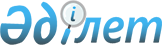 О создании Координационного совета по формированию здорового образа жизни
					
			Утративший силу
			
			
		
					Постановление акимата города Усть-Каменогорска Восточно-Казахстанской области от 25 декабря 2003 года N 2689. Зарегистрировано Департаментом юстиции Восточно-Казахстанской области 26 января 2004 года за N 1603. Утратило силу - постановлением акимата города Усть-Каменогорска от 03 сентября 2007 года N 2516      Сноска. Утратило силу - постановлением акимата города Усть-Каменогорска от 03.09.2007 N 2516.

      На основании Закона Республики Казахстан от 19 мая 1997 года N 111 "Об охране здоровья граждан в Республике Казахстан" и во исполнение постановления Восточно- Казахстанского областного акимата от 1 июня 2003 года N 108 "О состоянии работы акима города Усть-Каменогорска по обеспечению выполнения Закона Республики Казахстан "Об охране здоровья граждан в Республике Казахстан" акимат города Усть-Каменогорска постановляет:



      1. Создать при акиме города Координационный совет по формированию здорового образа жизни.



      2. Утвердить Положение Координационного совета по формированию здорового образа жизни согласно приложению.

      3. Государственному учреждению "Управление здравоохранения города Усть-Каменогорска" (Масалимов Е.Т.) предоставить на согласование акиму города состав Координационного совета для утверждения на сессии городского маслихата.

      4. Контроль за исполнением постановления возложить на заместителя акима города Байбатчина Е.А.

  ПОЛОЖЕНИЕ

Координационного совета по формированию

здорового образа жизни



1. Общие положения      1. Координационный совет создан в соответствии с задачами, поставленными в Послании Президента страны народу Казахстана "Казахстан-2030" в вопросах формирования здорового образа жизни.

      2. Координационный совет осуществляет взаимодействие городских управлений образования, культуры, здравоохранения, общественных организаций в решении вопросов формирования здорового образа жизни.

      3. Координационный совет является консультативно-совещательным органом, координирующим работу органов и учреждений здравоохранения, обеспечивающих их взаимодействие в вопросах формирования здорового образа жизни.

  

2. Задачи Координационного совета      4. Обеспечение взаимодействия управлений, комитетов, общественных организаций в вопросах создания условий и повышения ответственности населения по формированию здорового образа жизни.

      5. Координация их деятельности в области стимулирования и пропаганды здорового образа жизни.

      6. Содействие во внедрении гигиенического обучения и оздоровления населения.

      7. Постановка проблем перед медицинскими органами, учреждениями и общественными организациями, вопросов профилактики и формирования здорового образа жизни.

      8. Расширение сотрудничества государственных, негосударственных и частных структур, средств массовой информации в области проблем формирования здорового образа жизни.

  

3. Функции Координационного совета      9. Выработка рекомендаций, направленных на формирование здорового образа жизни.

      10. Организация заинтересованных управлений, общественных организаций на разработку современных методов и форм пропаганды здорового образа жизни.

      11. Взаимодействие со средствами массовой информации в целях обеспечения их и освещения ими по каналам средств массовой информации вопросов по проблемам формирования здорового образа жизни.

  

4. Организация деятельности и порядок работы

Координационного совета      12. Координационный совет возглавляет аким города.

      13. Заместителем председателя является заместитель акима города.

      14. Заседания Координационного совета проводятся не реже одного раза в 3 месяца.

  

5. Порядок прекращения деятельности Координационного совета      15. Координационный совет прекращает свою деятельность в соответствии с постановлением городского акимата.

      Руководитель аппарата

      акима города

 
					© 2012. РГП на ПХВ «Институт законодательства и правовой информации Республики Казахстан» Министерства юстиции Республики Казахстан
				Аким города 


Усть-Каменогорска 




Приложение к постановлению

акимата города от

25 декабря 2003 года N 2689

Утверждено постановлением

акимата города от

25 декабря 2003 года N 2689